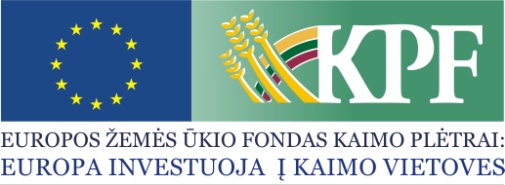 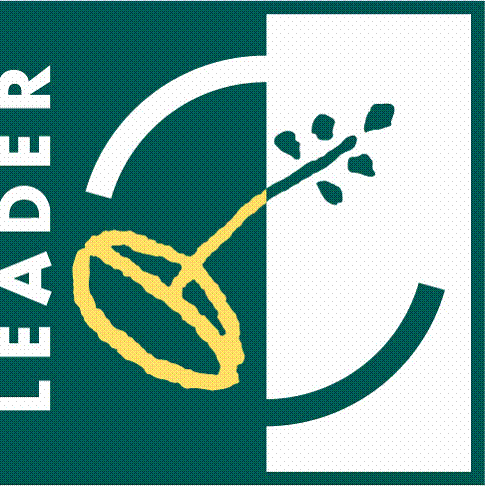 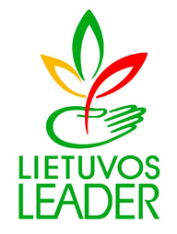 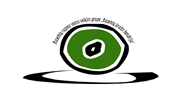 KVIETIMAS TEIKTI VIETOS PROJEKTUS Nr. 16Raseinių rajono vietos veiklos grupė „Raseinių krašto bendrija“ kviečia teikti paprastus kaimo vietovių vietos projektus pagal kaimo vietovių vietos plėtros strategijos „Raseinių  rajono vietos veiklos grupės Raseinių krašto bendrija“ teritorijos 2015 – 2023 m. vietos plėtros strategija“ vietos plėtros strategijos (toliau – VPS) priemonę:Bendra kvietimo teikti vietos projektus suma 41 305 Eur iš EURI lėšų (Europos Sąjungos ekonomikos gaivinimo priemonė (angl. European Union Recovery instrument).Vietos projektų finansavimo sąlygų aprašai skelbiami šiose interneto svetainėse: www.raseiniuvvg.lt ir www.nma.lt. Kvietimas teikti vietos projektus galioja nuo 2022 m. gegužės 23 d. 8.00 val. iki 2022 m. birželio 27 d. 17.00 val.Vienintelis tinkamas vietos projektų paraiškų pateikimo būdas laikomas vietos projekto paraiškos pateikimas el. paštu. Pasirašyta kvalifikuotu elektroniniu parašu paraiška siunčiama elektroniniu paštu vvgraseiniai@gmail.com.Karantino ar ekstremaliosios situacijos dėl COVID-19 ligos (koronaviruso infekcijos) plitimo grėsmės metu, tik tuo atveju, jei pareiškėjas yra saviizoliacijoje bei neturi galimybės paraiškos bei prašomų dokumentų pasirašyti kvalifikuotu elektroniniu parašu, paramos paraiška ir prašomi dokumentai gali būti pateikti ir Raseinių rajono vietos veiklos grupės „Raseinių krašto bendrija“ el. paštu vvgraseiniai@gmail.com, pateikiant nepasirašytą paramos paraišką ir skenuotus prašomus dokumentus. Kartu pareiškėjas pateikia saviizoliacijos faktą dėl COVID-19 aplinkybių patvirtinantį dokumentą. Per 10 (dešimt) darbo dienų nuo paramos paraiškos ir prašomų dokumentų pateikimo el. paštu pareiškėjas paramos paraišką ir prašomus dokumentus pateikia pasirašytus kvalifikuotu elektroniniu parašu, juos siųsdamas el. paštu. Kvalifikuotu elektroniniu parašu pasirašytos paraiškos ir prašomų dokumentų turinys turi visiškai atitikti el. paštu (be parašo) pateiktos paraiškos ir papildomų dokumentų turinį. Jeigu pateikiami paraiška ir dokumentai ar jų turinys skiriasi, vadovaujamasi pirminių, el. paštu pateiktos paraiškos (be parašo) ir pateiktų papildomų dokumentų turiniu. Jeigu pareiškėjas per 10 (dešimt) darbo dienų Raseinių rajono vietos veiklos grupei „Raseinių krašto bendrija“ nepateikia kvalifikuotu el. parašu pasirašytos paramos paraiškos ir papildomų dokumentų, paramos paraiška išregistruojama. Vietos projektų paraiškos ir jų priedai turi būti užpildyti lietuvių kalba, kartu su vietos projekto paraiška teikiami priedai turi būti sudaryti lietuvių kalba arba kartu turi būti pateikiamas jų vertimas į lietuvių kalbą, patvirtintas vertimo paslaugas teikiančių kompetentingų įstaigų ar pareiškėjo. Per vieną konkrečios VPS priemonės ir (arba) veiklos srities paramos paraiškų priėmimo laikotarpį vietos projekto paraiškos teikėjas gali pateikti vieną vietos projekto paraišką (išskyrus išimtis, nurodytas Vietos projektų administravimo taisyklių 69 punkte). Informacija apie kvietimą teikti vietos projektus ir vietos projektų įgyvendinimą teikiama Raseinių rajono vietos veiklos grupės „Raseinių krašto bendrija“ būstinėje adresu Vytauto Didžiojo g.1, Raseiniai, elektroniniu paštu vvgraseiniai@gmail.com. Už informacijos teikimą atsakingi asmenys: VPS administravimo vadovė – viešųjų ryšių specialistė Irena Dapkuvienė, mob. 8 615 28 409, VPS administratorė Donata Nyderytė, mob. 8 601 02 603, VPS finansininkė  – viešųjų ryšių specialistė Ginta Balsienė mob. 8 615 25 009.„Ūkio ir verslo plėtra“ (kodas LEADER-19.2-6) Veiklos sritis – „Parama ne žemės ūkio verslui kaimo vietovėse plėtoti“  (reglamentuoja KPP), (kodas LEADER-19-2-6.4)Remiamos veiklos: parama teikiama verslo naujovėms diegti, naujoms darbo vietoms kurti.„Ūkio ir verslo plėtra“ (kodas LEADER-19.2-6) Veiklos sritis – „Parama ne žemės ūkio verslui kaimo vietovėse plėtoti“  (reglamentuoja KPP), (kodas LEADER-19-2-6.4)Tinkami vietos projektų vykdytojai: Raseinių rajono VVG teritorijoje registruoti ir veiklą vykdantys fiziniai ir juridiniai asmenys: ūkininkas ar kitas fizinis asmuo, labai maža įmonė, maža įmonė.„Ūkio ir verslo plėtra“ (kodas LEADER-19.2-6) Veiklos sritis – „Parama ne žemės ūkio verslui kaimo vietovėse plėtoti“  (reglamentuoja KPP), (kodas LEADER-19-2-6.4)Kvietimui skiriama VPS paramos lėšų suma 41 305 Eur. Didžiausia galima parama vienam vietos projektui įgyvendinti 41 305 Eur.„Ūkio ir verslo plėtra“ (kodas LEADER-19.2-6) Veiklos sritis – „Parama ne žemės ūkio verslui kaimo vietovėse plėtoti“  (reglamentuoja KPP), (kodas LEADER-19-2-6.4)Paramos vietos projektui įgyvendinti lyginamoji dalis: juridiniams arba fiziniams asmenims, atitinkančius labai mažai įmonei keliamus reikalavimus iki 70 proc., kitiems tinkamiems pareiškėjams iki 50 proc.„Ūkio ir verslo plėtra“ (kodas LEADER-19.2-6) Veiklos sritis – „Parama ne žemės ūkio verslui kaimo vietovėse plėtoti“  (reglamentuoja KPP), (kodas LEADER-19-2-6.4)Finansavimo šaltiniai: EURI lėšos (Europos Sąjungos ekonomikos gaivinimo priemonė (angl. European Union Recovery instrument)